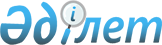 О внесении изменений в решение Енбекшильдерского районного маслихата от 21 декабря 2009 года № С-20/2 "О районном бюджете на 2010-2012 годы"
					
			Утративший силу
			
			
		
					Решение Енбекшильдерского районного маслихата Акмолинской области от 12 октября 2010 года № С-26/2. Зарегистрировано Управлением юстиции Енбекшильдерского района Акмолинской области 29 октября 2010 года № 1-10-125. Утратило силу - решением Енбекшильдерского районного маслихата Акмолинской области от 16 марта 2011 года № С-30/6

      Сноска. Утратило силу - решением Енбекшильдерского районного маслихата Акмолинской области от 16.03.2011 № С-30/6

      В соответствии с подпунктом 4 пункта 2 и пунктом 4 статьи 106 Бюджетного кодекса Республики Казахстан от 4 декабря 2008 года, статьей 6 Закона Республики Казахстан от 23 января 2001 года "О местном государственном управлении и самоуправлении в Республике Казахстан", районный маслихат РЕШИЛ:



      1. Внести в решение Енбекшильдерского районного маслихата

«О районном бюджете на 2010 - 2012 годы» от 21 декабря 2009 года

№ С-20/2 (зарегистрировано в Реестре государственной регистрации нормативных правовых актов № 1-10-107, опубликовано 15 января 2010 года в районной газете «Жаңа дәуір» и 16 января 2010 года в районной газете «Сельская новь») следующие изменения:



      в подпункте 1 пункта 1:

      цифры «1537278,3» заменить на цифры «1548921,3»;

      цифры «304832» заменить на цифры «387016»;

      цифры «7638» заменить на цифры «7354»;

      цифры «3900» заменить на цифры «2000»;

      цифры «1154464» заменить на цифры «1152551,3»;

      в подпункте 2 пункта 1 цифры «1560084» заменить на цифры

      «1566527»;

      в подпункте 4 пункта 1 цифры «4675» заменить на цифры «9875»;

      в пункте 5 цифры «114726» заменить на цифры «106369».



      2. Приложения 1, 6 к решению Енбекшильдерского районного маслихата «О районном бюджете на 2010 - 2012 годы» от 21 декабря 2009 года № С-20/2 (зарегистрировано в Реестре государственной регистрации нормативных правовых актов № 1-10-107, опубликовано 15 января 2010 года в районной газете «Жаңа дәуір» и 16 января 2010 года в районной газете «Сельская новь») изложить в новой редакции согласно приложений 1, 2 к настоящему решению.



      3. Настоящее решение вступает в силу со дня государственной

      регистрации в Департаменте юстиции Акмолинской области и вводится в действие с 1 января 2010 года.      Председатель сессии

      районного маслихата                        К.Хамзин      Секретарь районного

      маслихата                                  М.Исажанов      «СОГЛАСОВАНО»      Аким Енбекшильдерского района

      Акмолинской области                        Т. Хамитов      Начальник государственного учреждения

      «Отдел экономики и бюджетного

      планирования» Енбекшильдерского

      района Акмолинской области                 Р. Нургалиев

Приложение 1

к решению Енбекшильдерского районного

маслихата от 12 октября 2010 года № С-26/2

Приложение 1

к решению Енбекшильдерского районного

маслихата от 21 декабря 2009 года № С-20/2

Приложение 2

к решению Енбекшильдерского районного

маслихата от 12 октября 2010 года № С-26/2

Приложение 6

к решению Енбекшильдерского районного

маслихата от 21 декабря 2009 года № С-20/2 Перечень

бюджетных программ аппаратов

акимов сельских (аульных) округов
					© 2012. РГП на ПХВ «Институт законодательства и правовой информации Республики Казахстан» Министерства юстиции Республики Казахстан
				КатегорияКатегорияКатегорияКатегорияКатегорияУтвержденный бюджет на 2010 годУточненный бюджет на 2010 годУточнениеУточненный бюджет на 2010 годКлассКлассКлассКлассУтвержденный бюджет на 2010 годУточненный бюджет на 2010 годУточнениеУточненный бюджет на 2010 годПодклассПодклассПодклассУтвержденный бюджет на 2010 годУточненный бюджет на 2010 годУточнениеУточненный бюджет на 2010 годСпецификаСпецификаУтвержденный бюджет на 2010 годУточненный бюджет на 2010 годУточнениеУточненный бюджет на 2010 годНаименование1234567891. Доходы14708341537278,3116431548921,31Налоговые поступления304832364832221843870161Подоходный налог45424542045422Индивидуальный подоходный налог45424542045422Индивидуальный подоходный налог с доходов,не облагаемых у источника выплаты44374437044373Индивидуальный подоходный налог с физических лиц, осуществляющих деятельность по разовым талонам10510501053Социальный налог18009918009960001860991Социальный налог18009918009960001860991Социальный налог18009918009960001860994Налоги на собственность102954162954164361793901Налоги на имущество72250132250214951537451Налог на имущество юридических лиц и индивидуальных предпринимателей71910131910214951534052Налог на имущество физических лиц34034003403Земельный налог1234512345-409882472Земельный налог с физических лиц на земли населенных пунктов28002800-70021003Земельный налог на земли промышленности, транспорта, связи, обороны и иного не сельскохозяйственного назначения10301030-102376Земельный налог на земли особо охраняемых природных территорий, земли оздоровительного, рекреационного и историко-культурного назначения4646-24227Земельный налог с юридических лиц и индивидуальных предпринимателей, частных нотариусов и адвокатов на земли сельскохозяйственного назначения13511351-135108Земельный налог с юридических лиц, индивидуальных предпринимателей, частных нотариусов и адвокатов на земли населенных пунктов71187118-100061184Налог на транспортные средства1580015800-961148391Налог на транспортные средства с юридических лиц38003800-36134392Налог на транспортные средства с физических лиц1200012000-600114005Единый земельный налог25592559025591Единый земельный налог25592559025595Внутренние налоги на товары, работы и услуги1582215822-227155952Акцизы104210420104296Бензин (за исключением авиационного) реализуемый юридическими и физическими лицами в розницу, а также используемый на собственные производственные нужды990990099097Дизельное топливо, реализуемое юридическими и физическими лицами в розницу, а также используемые на собственные производственные нужды52520523Поступления за использование природных и других ресурсов128291282901282915Плата за пользование земельными участками12829128290128294Сборы за ведение предпринимательской и профессиональной деятельности19511951-22717241Сбор за государственную регистрацию индивидуальных предпринимателей110110-45652Лицензионный сбор за право занятия отдельными видами деятельности300300-1821183Сбор за государственную регистрацию юридических лиц и учетную регистрацию филиалов и представительств, а также их перерегистрацию10510501055Сбор за государственную регистрацию залога движимого имущества и ипотеки судна или строящегося судна205205020514Сбор за государственную регистрацию транспортных средств, а также их перерегистрацию363603618Сбор за государственную регистрацию прав на недвижимое имущество и сделок с ним11951195011958Обязательные платежи, взимаемые за совершение юридически значимых действий и (или) выдачу документов уполномоченными на то государственными органами или должностными лицами14151415-2513901Государственная пошлина2Государственная пошлина, взимаемая с подаваемых в суд исковых заявлений, заявлений особого искового производства, заявлений (жалоб) по делам особого производства, заявлений о вынесении судебного приказа, заявлений о выдаче дубликата исполнительного листа, заявлений о выдаче исполнительных листов на принудительное исполнение решений третейских (арбитражных) судов и иностранных судов, заявлений о повторной выдаче копий судебных актов, исполнительных листов и иных документов, за исключением государственной пошлины с подаваемых в суд исковых заявлений к государственным учреждениям60060006004Государственная пошлина, взимаемая за регистрацию актов гражданского состояния, а также за выдачу гражданам справок и повторных свидетельств о регистрации актов гражданского состояния и свидетельств в связи с изменением, дополнением и восстановлением записей актов гражданского состояния62062006205Государственная пошлина, взимаемая за оформление документов на право выезда за границу на постоянное место жительства и приглашение в Республику Казахстан лиц из других государств, а также за внесение изменений в эти документы2929-12178Государственная пошлина за регистрацию места жительства12812801289Государственная пошлина, взимаемая за выдачу удостоверения охотника и его ежегодную регистрацию2121-12910Государственная пошлина, взимаемая за регистрацию и перерегистрацию каждой единицы гражданского, служебного оружия физических и юридических лиц (за исключением холодного охотничьего, сигнального, огнестрельного бесствольного, механических распылителей, аэрозольных и других устройств, снаряженных слезоточивыми или раздражающими веществами, пневматического оружия с дульной энергией не более 7,5 Дж и калибра до 4,5 мм включительно)55-1412Государственная пошлина за выдачу разрешений на хранение или хранение и ношение, транспортировку, ввоз на территорию Республики Казахстан и вывоз из Республики Казахстан оружия и патронов к нему12120122Неналоговые поступления76387638-28473541Доходы от государственной собственности15051505-28412211Поступления части чистого дохода государственных предприятий134134-13402Поступления части чистого дохода коммунальных государственных предприятий134134-13405Доходы от аренды имущества находящихся в государственной собственности13711371-15012214Доходы от аренды имущества находящихся в коммунальной собственности13711371-15012214Штрафы, пеня, санкции, взыскания, налагаемые государственными учреждениями, финансируемыми из государственного бюджета, а также содержащимися и финансируемыми из бюджета (сметы расходов) Национального Банка Республики Казахстан59605960059601Штрафы, пени, санкции, взыскания, налагаемые государственными учреждениями, финансируемыми из государственного бюджета, а также содержащимися и финансируемыми из бюджета (сметы расходов) Национального Банка Республики Казахстан, за исключением поступлений от организаций нефтяного сектора59605960059605Административные штрафы, пени, санкции, взыскания, налагаемые местными государственными органами59605960059606Прочие неналоговые поступления17317301731Прочие неналоговые поступления17317301739Другие неналоговые поступления в местный бюджет17317301733Поступления от продажи основного капитала39003900-190020003Продажа земли и нематериальных активов39003900-190020001Продажа земли39003900-190020001Поступления от продажи земельных участков39003900-190020004Поступления трансфертов11544641160908,3-83571152551,32Трансферты из вышестоящих органов государственного управления11544641160908,3-83571152551,32Трансферты из областного бюджета11544641160908,3-83571152551,31Целевые текущие трансферты7761284056,3084056,32Целевые трансферты на развитие114726114726-83571063693Субвенции9621269621260962126Функциональная группаФункциональная группаФункциональная группаФункциональная группаФункциональная группаУтвержденный бюджет на 2010годУточненныйбюджет на 2010годУточнениеУточненный бюджетна 2010годФункциональная подгруппаФункциональная подгруппаФункциональная подгруппаФункциональная подгруппаУтвержденный бюджет на 2010годУточненныйбюджет на 2010годУточнениеУточненный бюджетна 2010годАдминистратор бюджетных программАдминистратор бюджетных программАдминистратор бюджетных программУтвержденный бюджет на 2010годУточненныйбюджет на 2010годУточнениеУточненный бюджетна 2010годПрограммаПрограммаУтвержденный бюджет на 2010годУточненныйбюджет на 2010годУточнениеУточненный бюджетна 2010годНаименованиеУтвержденный бюджет на 2010годУточненныйбюджет на 2010годУточнениеУточненный бюджетна 2010годII. Затраты147083415600846443156652701Государственные услуги общего характера16074517399454031793971Представительные, исполнительные и другие органы, выполняющие общие функции государственного управления1458071584115699164110112Аппарат маслихата района (города областного значения)1020310853010853001Услуги по обеспечению деятельности маслихата района (города областного значения)1020310653010653004Материально-техническое оснащение государственных органов02000200122Аппарат акима района (города областного значения)3466644265538549650001Услуги по обеспечению деятельности акима района (города областного значения)322663827240038672002Создание информационных систем08680868003Капитальный ремонт зданий, помещений и сооружений государственных органов0471045479257004Материально-техническое оснащение государственных органов2400415438853123Аппарат акима района в городе, города районного значения, поселка, аула (села), аульного

(сельского) округа100938103293314103607001Услуги по обеспечению деятельности акима района в городе, города районного значения, поселка, аула

(села), аульного (сельского) округа98457101002314101316023Материально-техническое оснащение государственных органов24812291022912Финансовая деятельность7569783707837452Отдел финансов района (города областного значения)7569783707837001Услуги по реализации государственной политики в области исполнения бюджета района (города областного значения) и управления коммунальной собственностью района (города областного значения)66776959977056003Проведение оценки имущества в целях налогообложения3363120312004Организация работы по выдаче разовых талонов и обеспечение полноты сбора сумм от реализации разовых талонов264274-5269011Учет, хранение, оценка и реализация имущества, поступившего в коммунальную собственность292292-24250019Материально-техническое оснащение государственных органов001501505Планирование и статистическая деятельность73697746-2967450453Отдел экономики и бюджетного планирования района (города областного значения)73697746-2967450001Услуги по реализации государственной политики в области формирования и развития экономической политики, системы государственного планирования и управления района

(города областного значения)70197370-2967074002Создание информационных систем026026005Материально-техническое оснащение государственных органов350350035002Оборона1681291650034161Военные нужды1681168101681122Аппарат акима района (города областного значения)1681168101681005Мероприятия в рамках исполнения всеобщей воинской обязанности16811681016812Организация работы по чрезвычайным ситуациям012355001735122Аппарат акима района (города областного значения)012355001735006Предупреждение и ликвидация чрезвычайных ситуаций масштаба района

(города областного значения)0235500735007Мероприятия по профилактике и тушению степных пожаров районного (городского) масштаба, а также пожаров в населенных пунктах, в которых не созданы органы государственной противопожарной службы010000100003Общественный порядок, безопасность, правовая, судебная, уголовно-исполнительная деятельность0301001301Правоохранительная деятельность030100130458Отдел жилищно - коммунального хозяйства, пассажирского транспорта и автомобильных дорог района (города областного значения)030100130021Обеспечение безопасности дорожного движения в населенных пунктах03010013004Образование84988992846255169339781Дошкольное воспитание и обучение185091992674920675123Аппарат акима района в городе, города районного значения, поселка, аула (села), аульного (сельского) округа185091992644920375004Поддержка организаций дошкольного воспитания и обучения185091992644920375464Отдел образования района (города областного значения)00300300009Обеспечение деятельности организаций дошкольного воспитания и обучения003003002Начальное, основное среднее и общее среднее образование772508836488-3766832722464Отдел образования района (города областного значения)772508836488-3766832722003Общеобразовательное обучение763078825497-3766821731006Дополнительное образование для детей9430109910109914Техническое и профессиональное, после среднее образование1724319127019127464Отдел образования района (города областного значения)1724319127019127018Организация профессионального обучения17243191270191279Прочие услуги в области образования4162952921853361454464Отдел образования района (города областного значения)4162950822853359355001Услуги по реализации государственной политики на местном уровне в области образования88329035-9828053002Создание информационных систем005050004Информатизация системы образования в государственных учреждениях образования района (города областного значения)5456444604446005Приобретение и доставка учебников, учебно-методических комплексов для государственных учреждений образования района (города областного значения)94799479-3389141007Проведение школьных олимпиад, внешкольных мероприятий и конкурсов районного (городского) масштаба618618-197421011Капитальный, текущий ремонт объектов образования в рамках реализации стратегии региональной занятости и переподготовки кадров17244272441000037244467Отдел строительства района (города областного значения)0209902099037Строительство и реконструкция объектов образования020990209906Социальная помощь и социальное обеспечение5453857994,3-106356931,32Социальная помощь4321746274,3-113145143,3451Отдел занятости и социальных программ района (города областного значения)4321746274,3-113145143,3002Программа занятости98169816-9038913005Государственная адресная социальная помощь22281952-551897006Жилищная помощь8328320832007Социальная помощь отдельным категориям нуждающихся граждан по решениям местных представительных органов7084994624310189010Материальное обеспечение детей-инвалидов, воспитывающихся и обучающихся на дому264364-28336015Территориальные центры социального обслуживания пенсионеров и инвалидов8073845008450016Государственные пособия на детей до 18 лет54227433-1507283017Обеспечение нуждающихся инвалидов обязательными гигиеническими средствами и предоставление услуг специалистами жестового языка, индивидуальными помощниками в соответствии с индивидуальной программой реабилитации инвалида10721869-2381631019Обеспечение проезда участникам и инвалидам Великой Отечественной войны по странам Содружества Независимых Государств, по территории Республики Казахстан, а также оплаты им и сопровождающим их лицам расходов на питание, проживание, проезд для участия в праздничных мероприятиях в городах Москва, Астана к 65-летию Победы в Великой Отечественной войне231287,30287,3020Выплата единовременной материальной помощи участникам и инвалидам Великой Отечественной войны, а также лицам, приравненным к ним, военнослужащим, в том числе уволенным в запас (отставку), проходившим военную службу в период с 22 июня 1941 года по 3 сентября 1945 года в воинских частях, учреждениях, в военно-учебных заведениях, не входивших в состав действующей армии, награжденным медалью «За победу над Германией в Великой Отечественной войне 1941-1945 гг.» или медалью «За победу над Японией», проработавшим (прослужившим) не менее шести месяцев в тылу в годы Великой Отечественной войны к 65-летию Победы в Великой Отечественной войне81955325053259Прочие услуги в области социальной помощи и социального обеспечения11321117206811788451Отдел занятости и социальных программ района (города областного значения)11321117206811788001Услуги по реализации государственной политики на местном уровне в области обеспечения занятости и реализации социальных программ для населения11054114531811471011Оплата услуг по зачислению, выплате и доставке пособий и других социальных выплат2672670267012Создание информационных систем00505007Жилищно-коммунальное хозяйство4496846944-1617453271Жилищное хозяйство021248-252318725458Отдел жилищно-коммунального хозяйства, пассажирского транспорта и автомобильных дорог района (города областного значения)07118316010278003Организация сохранения государственного жилищного фонда0100001000004Обеспечение жильем отдельных категорий граждан011822602378005Снос аварийного и ветхого жилья060009006900467Отдел строительства района (города областного значения)014130-56838447004Развитие, обустройство и (или) приобретение инженерно-коммуникационной инфраструктуры014130-568384472Коммунальное хозяйство3408915430-28515145123Аппарат акима района в городе, города районного значения, поселка, аула (села), аульного (сельского) округа67898130199810128014Организация водоснабжения населенных пунктов67898130199810128467Отдел строительства района001717006Развитие системы водоснабжения001717458Отдел жилищно-коммунального хозяйства, пассажирского транспорта и автомобильных дорог района (города областного значения)273007300-23005000012Функционирование системы водоснабжения и водоотведения0500-5000026Организация эксплуатации тепловых сетей, находящихся в коммунальной собственности районов (города областного значения)273006800-180050003Благоустройство населенных пунктов1087910266119111457123Аппарат акима района в городе, города районного значения, поселка, аула (села), аульного (сельского) округа108799466119110657008Освещение улиц населенных пунктов629830235413564009Обеспечение санитарии населенных пунктов2166271402714010Содержание мест захоронений и погребение безродных1451450145011Благоустройство и озеленение населенных пунктов227035846504234458Отдел жилищно-коммунального хозяйства, пассажирского транспорта и автомобильных дорог района (города областного значения)08000800018Благоустройство и озеленение населенных пунктов0800080008Культура, спорт, туризм и информационное пространство83919939863589975751Деятельность в области культуры2702142013-230539708455Отдел культуры и развития языков района (города областного значения)2702135058395039008003Поддержка культурно-досуговой работы2702135058395039008467Отдел строительства района (города областного значения)06955-6255700011Развитие объектов культуры06955-62557002Спорт4533458330007583465Отдел физической культуры и спорта района (города областного значения)4533458330007583005Развитие массового спорта и национальных видов спорта969101901019006Проведение спортивных соревнований на районном (города областного значения) уровне34034030003340007Подготовка и участие членов сборных команд района (города областного значения) по различным видам спорта на областных спортивных соревнованиях32243224032243Информационное пространство401743460415534759455Отдел культуры и развития языков района (города областного значения)307212515115525306006Функционирование районных (городских) библиотек300752448815524643007Развитие государственного языка и других языков народов Казахстана6466630663456Отдел внутренней политики района (города областного значения)9453945309453002Услуги по проведению государственной информационной политики через газеты и журналы94539453094539Прочие услуги по организации культуры, спорта, туризма и информационного пространства1219112786273915525455Отдел культуры и развития языков района (города областного значения)44844753684821001Услуги по реализации государственной политики на местном уровне в области развития языков и культуры43344603684671011Материально-техническое оснащение государственных органов1501500150456Отдел внутренней политики района (города областного значения)4340453004530001Услуги по реализации государственной политики на местном уровне в области информации, укрепления государственности и формирования социального оптимизма граждан3990418004180003Реализация региональных программ в сфере молодежной политики2002000200007Материально-техническое оснащение государственных органов1501500150465Отдел физической культуры и спорта района (города областного значения)3367350326716174001Услуги по реализации государственной политики на местном уровне в сфере физической культуры и спорта336735032671617410Сельское, водное, лесное, рыбное хозяйство, особо охраняемые природные территории, охрана окружающей среды и животного мира, земельные отношения137672142576-80211345551Сельское хозяйство106101465314814801453Отдел экономики и бюджетного планирования района (города областного значения)2136213602136099Реализация мер социальной поддержки специалистов социальной сферы сельских населенных пунктов за счет целевого трансферта из республиканского бюджета2136213602136462Отдел сельского хозяйства района (города областного значения)847468211486969001Услуги по реализации государственной политики на местном уровне в сфере сельского хозяйства82846821986919002Создание информационных систем005050007Материально-техническое оснащение государственных органов190000473Отдел ветеринарии района (города областного значения)0569605696001Услуги по реализации государственной политики на местном уровне в сфере ветеринарии0503905039004Материально-техническое оснащение государственных органов04750475007Организация отлова и уничтожения бродячих собак и кошек018201822Водное хозяйство114726114726-8357106369467Отдел строительства района (города областного значения)114726114726-8357106369012Развитие объектов водного хозяйства114726114726-83571063696Земельные отношения393648071884995463Отдел земельных отношений района (города областного значения)393648071884995001Услуги по реализации государственной политики в области регулирования земельных отношений на территории района (города областного значения)393645731384711003Земельно-хозяйственное устройство населенных пунктов02340234005Создание информационных систем0050509Прочие услуги в области сельского, водного, лесного, рыбного хозяйства, охраны окружающей среды и земельных отношений8400839008390462Отдел сельского хозяйства района (города областного значения)8400000009Проведение противоэпизоотических мероприятий8400000473Отдел ветеринарии района (города областного значения)0839008390011Проведение противоэпизоотических мероприятий083900839011Промышленность, архитектурная, градостроительная и строительная деятельность101411213968122072Архитектурная, градостроительная и строительная деятельность10141121396812207467Отдел строительства района (города областного значения)64228269688337001Услуги по реализации государственной политики на местном уровне в области строительства622276304888118014Создание информационных систем005050017Капитальный ремонт зданий, помещений и сооружений государственных органов0470-4700018Материально-техническое оснащение государственных органов2001690169468Отдел архитектуры и градостроительства района (города областного значения)3719387003870001Услуги по реализации государственной политики в области архитектуры и градостроительства на местном уровне371938700387012Транспорт и коммуникации2278324927500254271Автомобильный транспорт278349275005427123Аппарат акима района в городе, города районного значения, поселка, аула (села), аульного (сельского) округа1528155201552013Обеспечение функционирования автомобильных дорог в городах районного значения, поселках, аулах (селах), аульных (сельских) округах1528155201552458Отдел жилищно-коммунального хозяйства, пассажирского транспорта и автомобильных дорог района (города областного значения)125533755003875023Обеспечение функционирования автомобильных дорог1255337550038759Прочие услуги в сфере транспорта и коммуникаций2000020000020000458Отдел жилищно-коммунального хозяйства, пассажирского транспорта и автомобильных дорог района (города областного значения)2000020000020000008Ремонт и содержание автомобильных дорог районного значения, улиц городов и населенных пунктов в рамках реализации стратегии региональной занятости и переподготовки кадров200002000002000013Прочие11599129081468143763Поддержка предпринимательской деятельности и защита конкуренции4414517913706549469Отдел предпринимательства района (города областного значения)4414517913706549001Услуги по реализации государственной политики на местном уровне в области развития предпринимательства и промышленности4355452004520003Поддержка предпринимательской деятельности59659137020299Прочие71857729987827452Отдел финансов района (города областного значения)1036116101161012Резерв местного исполнительного органа района (города областного значения)1036116101161458Отдел жилищно-коммунального хозяйства, пассажирского транспорта и автомобильных дорог района (города областного значения)61496568986666001Услуги по реализации государственной политики на местном уровне в области жилищно-коммунального хозяйства, пассажирского транспорта и автомобильных дорог61496568486616020Создание информационных систем00505015Трансферты9289963207,7063207,71Трансферты9289963207,7063207,7452Отдел финансов района (города областного значения)9289963207,7063207,7006Возврат неиспользованных (недоиспользованных) целевых трансфертов011757,7011757,7020Целевые текущие трансферты в вышестоящие бюджеты в связи с изменением фонда оплаты труда в бюджетной сфере9289951450051450III. Чистое бюджетное кредитование1513415134015134Бюджетные кредиты151341513401513410Сельское, водное, лесное, рыбное хозяйство, особо охраняемые природные территории, охрана окружающей среды и животного мира, земельные отношения15134151340151341Сельское хозяйство1513415134015134453Отдел экономики и бюджетного планирования района (города областного значения)1513415134015134006Бюджетные кредиты для реализации мер социальной поддержки специалистов социальной сферы сельских населенных пунктов1513415134015134IV. Сальдо по операциям с финансовыми активами 046755200987513Прочие04675520098759Прочие0467552009875452Отдел финансов района (города областного значения)0467552009875014Формирование или увеличение уставного капитала юридических лиц0467552009875V. Дефицит бюджета -15134-42614,70-42614,7VI. Финансирование дефицита бюджета1513442614,7042614,77Поступление займов1513415134015134Поступление займов1513415134015134Погашение займов00008Движение остатков бюджетных средств027480,7027480,71Остатки бюджетных средств027480,7027480,71Свободные остатки бюджетных средств027480,7027480,701Свободные остатки бюджетных средств027480,7027480,7Функциональная группаФункциональная группаФункциональная группаФункциональная группаФункциональная группаУтвержденный бюджет на 2010 годУточненный бюджет на 2010годУточнениеУточненный бюджет на 2010 годФункциональная подгруппаФункциональная подгруппаФункциональная подгруппаФункциональная подгруппаУтвержденный бюджет на 2010 годУточненный бюджет на 2010годУточнениеУточненный бюджет на 2010 годАдминистратор бюджетных программАдминистратор бюджетных программАдминистратор бюджетных программУтвержденный бюджет на 2010 годУточненный бюджет на 2010годУточнениеУточненный бюджет на 2010 годПрограммаПрограммаУтвержденный бюджет на 2010 годУточненный бюджет на 2010годУточнениеУточненный бюджет на 2010 годНаименованиеУтвержденный бюджет на 2010 годУточненный бюджет на 2010годУточнениеУточненный бюджет на 2010 годЗатраты13838114236739521463191Государственные услуги общего характера9917210329331410360701Представительные, исполнительные и другие органы, выполняющие общие функции государственного управления99172103293314103607123Аппарат акима района в городе, города районного значения, поселка, аула (села), аульного (сельского) округа99172103293314103607001Услуги по обеспечению деятельности акима района в городе, города районного значения, поселка, аула(села), аульного (сельского) округа96881101002314101316023Материально-техническое оснащение государственных органов22912291022914Образование18509199264492037501Дошкольное воспитание и обучение185091992644920375123Аппарат акима района в городе, города районного значения, поселка, аула (села), аульного (сельского) округа185091992644920375004Поддержка организаций дошкольного воспитания и обучения1850919926449203757Жилищно-коммунальное хозяйство191721759631892078502Коммунальное хозяйство84758130199810128123Аппарат акима района в городе, города районного значения, поселка, аула (села), аульного (сельского) округа84758130199810128014Организация водоснабжения населенных пунктов8475813019981012803Благоустройство населенных пунктов106979466119110657123Аппарат акима района в городе, города районного значения, поселка, аула (села), аульного (сельского) округа106979466119110657008Освещение улиц населенных пунктов629830235413564009Обеспечение санитарии населенных пунктов1984271402714010Содержание мест захоронений и погребение безродных1451450145011Благоустройство и озеленение населенных пунктов22703584650423412Транспорт и коммуникации152815520155201Автомобильный транспорт1528155201552123Аппарат акима района в городе, города районного значения, поселка, аула (села), аульного (сельского) округа1528155201552013Обеспечение функционирования автомобильных дорог в городах районного значения, поселках, аулах (селах), аульных (сельских) округах1528155201552Аким города СтепнякАким города СтепнякАким города СтепнякАким города СтепнякЗаозерный сельский округЗаозерный сельский округЗаозерный сельский округЗаозерный сельский округВалихановский сельский округВалихановский сельский округВалихановский сельский округВалихановский сельский округУтвержденный бюджетУточненный бюджетУточнениеУточненный бюджетУтвержденный бюджетУточненный бюджетУточнениеУточненный бюджетУтвержденный бюджетУточненный бюджетУточнениеУточненный бюджет2928627844149929343706966987067686623697530272771176211236011236676363927064626453683220870401176211236011236676363927064626453683220870401176211236011236676363927064626453683220870401166711141011141666863927064626358673720869459595959500095959568277143449759200000000682771434497592000000006827714344975920000000068277143449759200000000969784411050949130630603061701439423726002600026000000009494260026000260000000094942600260026000000009494709758411050689130630603061701430143709758411050689130630603061701430143513018307502580136136013600009221552015527017001707043043145145014500000000900231430026141000001001000100100010240102400000000100010240102400000000100010240102400000000100010240102400000000Енбекшильдерский сельский округЕнбекшильдерский сельский округЕнбекшильдерский сельский округЕнбекшильдерский сельский округКраснофлотский сельский округКраснофлотский сельский округКраснофлотский сельский округКраснофлотский сельский округДонской сельский округДонской сельский округДонской сельский округДонской сельский округУтвержденный бюджетУточненный бюджетУточнениеУточненный бюджетУтвержденный бюджетУточненный бюджетУточнениеУточненный бюджетУтвержденный бюджетУточненный бюджетУточнениеУточненный бюджет682874625157977623665870658780577265675794065557089-132695760666437064375887611539615465557089-132695760666437064375887611539615465557089-132695760666437064375887611539615464606994-13268625971634206342564258703959099595095959509524524502450000000000000000000000000000000000000000000000002733736471020170150015021701150636178601207508700000200010006361636012075087000002000100063616361207508700000200010006361636273253-10315017015001501701500150273253-10315017015001501701500150103103-103000000000705005070500507050050000000000000100100010010010001001001000100000000000000000000000000000000000000000000000000Ульгинский сельский округУльгинский сельский округУльгинский сельский округУльгинский сельский округМамайский сельский округМамайский сельский округМамайский сельский округМамайский сельский округЗаураловский сельский округЗаураловский сельский округЗаураловский сельский округЗаураловский сельский округУтвержденный бюджетУточненный бюджетУточнениеУточненный бюджетУтвержденный бюджетУточненный бюджетУточнениеУточненный бюджетУтвержденный бюджетУточненный бюджетУточнениеУточненный бюджет863793634489811528353560535671158292082927967846808468508851610516168167293129742279678468084685088516105161681672931297422796784680846850885161051616816729312974227722822308223499350660506667217198129732724524502459595095959509500000000000000000000000000000000000000000000000067089544813431951950195299999-12987002364256612525025072007200236425661252502507200720023642566125252507200720670659236821701700170299279-129150670659236821701700170299279-129150400425234480000129129-129017013401347070070705005000000000000010010001001001000100100100010000000000000000000000000000000000000000000000000Баймырзинский сельский округБаймырзинский сельский округБаймырзинский сельский округБаймырзинский сельский округКенащинский сельский округКенащинский сельский округКенащинский сельский округКенащинский сельский округАксуский сельский округАксуский сельский округАксуский сельский округАксуский сельский округУтвержденный бюджетУточненный бюджетУточнениеУточненный бюджетУтвержденный бюджетУточненный бюджетУточнениеУточненный бюджетУтвержденный бюджетУточненный бюджетУточнениеУточненный бюджет6723768007680566448409349336217663106631645368100681054944640046405669585205852645368100681054944640046405669585205852645368100681054944640046405669585205852635867150671552494490044905418560105601959509524515001502512510251000000000000000000000000000000000000000000000000270870087017020093293170401040110070007000509314302500250100700070005093143025002501007000700050931430250025017017001701701500150170151015117017001701701500150170151015100000000000010010010070500507051051000000000000707007010010001001001000100000000003783780378000000003783780378000000003783780378000000003783780378Ангалбатырский сельский округАнгалбатырский сельский округАнгалбатырский сельский округАнгалбатырский сельский округМакинский сельский округМакинский сельский округМакинский сельский округМакинский сельский округБирсуатский сельский округБирсуатский сельский округБирсуатский сельский округБирсуатский сельский округУтвержденный бюджетУточненный бюджетУточнениеУточненный бюджетУтвержденный бюджетУточненный бюджетУточнениеУточненный бюджетУтвержденный бюджетУточненный бюджетУточнениеУточненный бюджет5858663906639224002372302372366477012350736256245840058407864828608286647768420684256245840058407864828608286647768420684256245840058407864828608286647768420684252295445054457619804108041638267470674739539503952452450245959509500001168212783012783000000001168212783012783000000001168212783012783000000001168212783012783000023479907992704250402504170170350520646290629200018000180000006462906292000180001800000064629062920001800018000001701700170704704070417017035052017017001707047040704170170350520000040040004000000707007020420420470707000000000000010010001001001000100100100350450000015015001500000000015015001500000000015015001500000000015015001500000